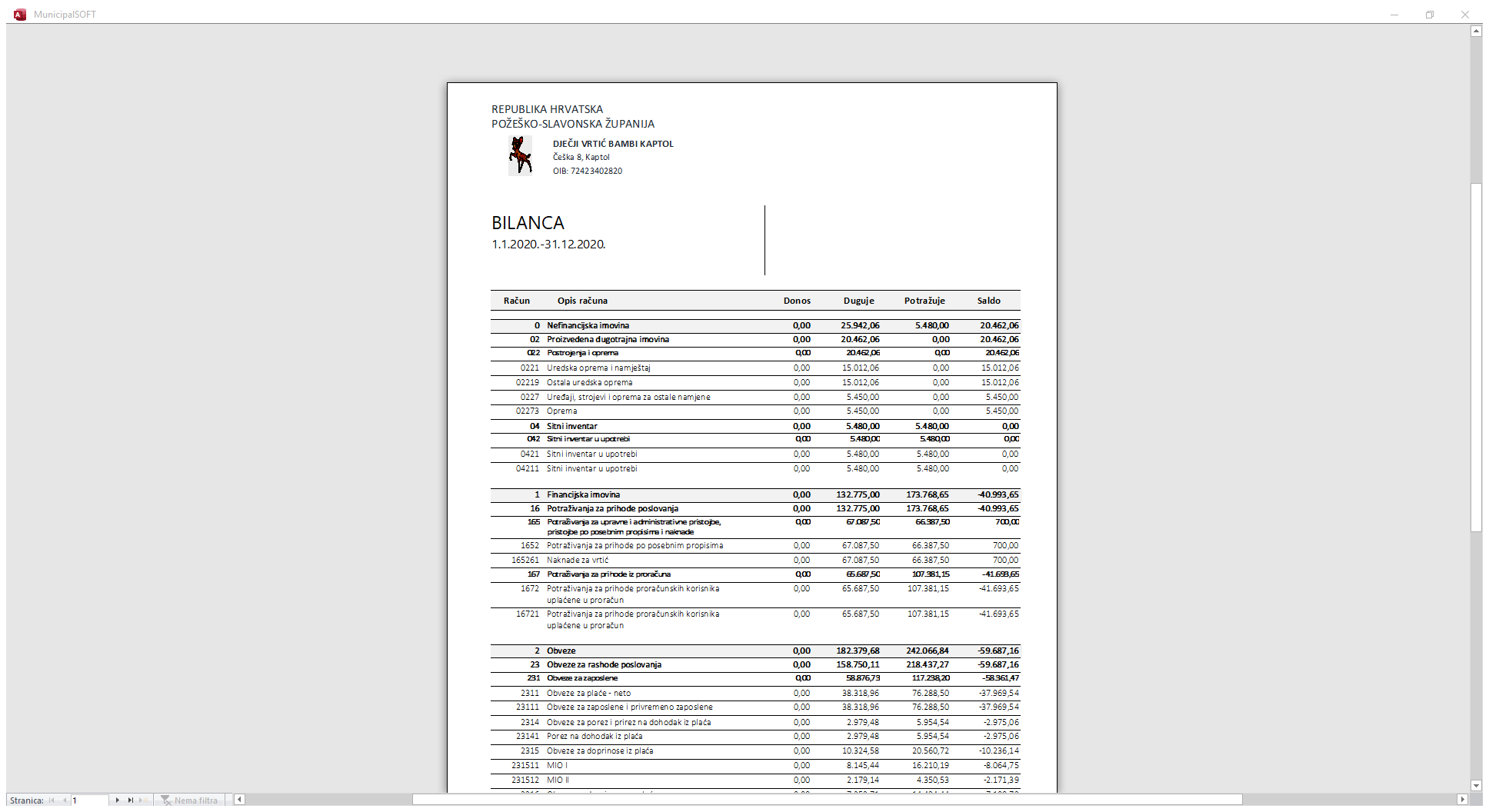 OBRAZLOŽENJE FINANCIJSKOG PLANA DJEČJEG VRTIĆA BAMBI, KAPTOL ZA 2021. GODINU I PROJEKCIJA ZA 2022. I 2023. GODINUUVODDJELOKRUG RADA            Dječji vrtić Bambi, Kaptol je osnovan kao javna ustanova koja će u okviru djelatnosti ranog i predškolskog odgoja i obrazovanja ostvarivati programe kojima, u skladu sa humanističko- razvojnom koncepcijom, poticati cjelovit razvoj i integrirano učenje djece predškolske dobi, razvoj dječjih kompetencija, poštivanje različitosti te osigurati njegu i skrb za djecu predškolskog uzrasta. Osnivač vrtića je Općina Kaptol.            Rad Dječjeg vrtića Bambi odvijat će se u namjenski izgrađenom objektu koji osigurava rad za 50 djece što je u skladu s Državnim pedagoškim standardom.            Misija dječjeg vrtića je stvaranje optimalnih uvjeta za cjelovit razvoj svakog djeteta. Svojim djelovanjem želimo pružiti podršku obitelji i aktivno pridonositi razvoju naše općine.ZAKONSKA OSNOVA NA KOJIMA SE ZASNIVAJU PROGRAMIPolazišta za izradu Financijskog plana su:Zakon o lokalnoj i područnoj (regionalnoj) samoupraviZakon o ustanovamaZakon o proračunuZakon o predškolskom odgoju i obrazovanjuDržavni pedagoški standard predškolskog obrazovanja i naobrazbe            Financijski plan za 2021. godinu i projekcije za 2022. i 2023. godinu izrađeni su na temelju važeće ekonomske cijene te planiranom broju upisane djece.            Financijski plan donosi Upravno vijeće Vrtića i to na propisanoj razini ekonomske klasifikacije, odnosno na razini podskupine- trećoj razini, odnosno na razini skupine- drugoj razini za projekcije. Usvajanje financijskog plana na višoj razini jedan je od ključnih mehanizama koji omogućuje veću fleksibilnost u njegovom izvršavanju.OPĆI DIOPRIHODI I PRIMICIUkupni prihodi u 2021. godini planirani su u visini od 968.000,00 kuna, a sastoji se od: 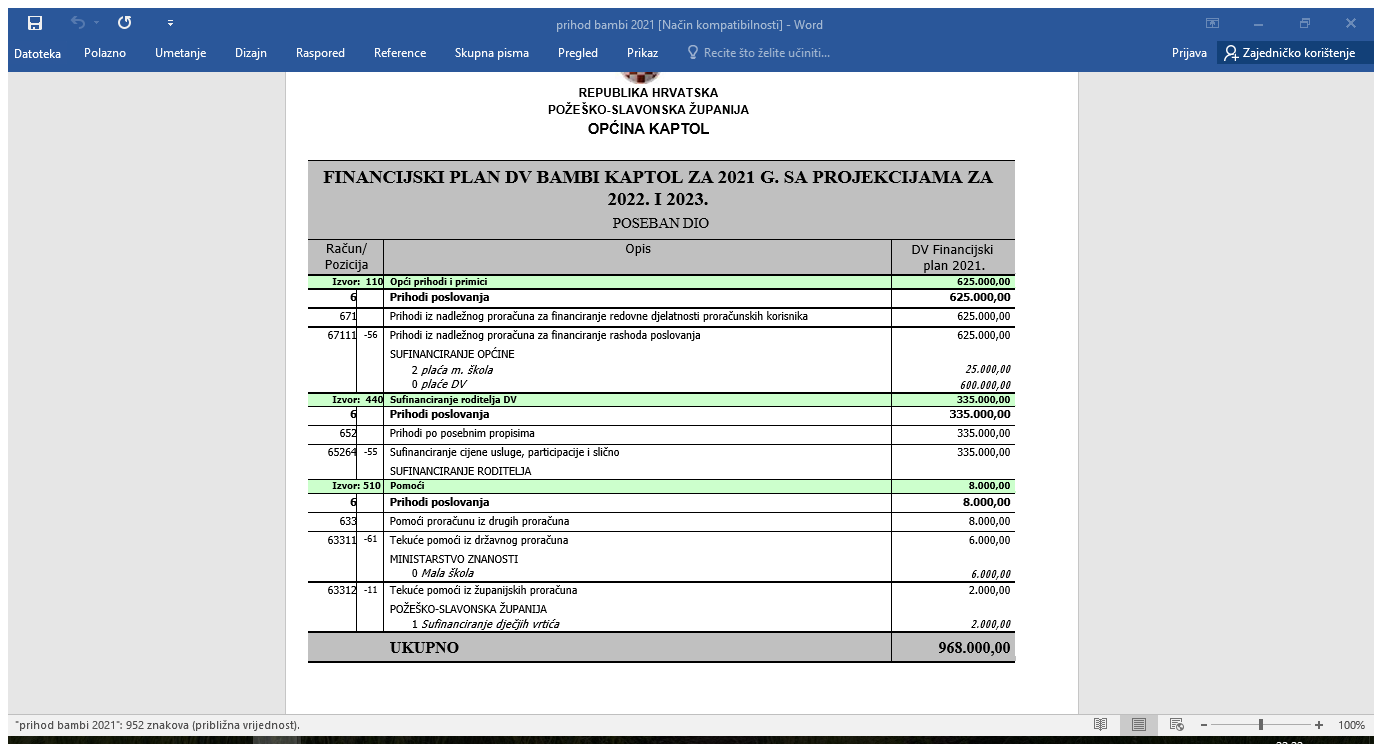 RASHODI I IZDACI            Ukupni rashodi planirani su u visini planiranih prihoda, a odnose se na rashode za zaposlene, materijalne i financijske rashode te rashode za nabavu nefinancijske imovine, a ukupno iznose 968.000,00 kn.POSEBNI DIOPROGRAMI            Sukladno Zakonu o proračunu u Posebnom dijelu financijskog plana - rashodi, planiran je program 2101 – Redovna djelatnost DV Bambi u okviru kojega su planirane dvije aktivnosti:A210101 Redovna djelatnost DV BambiA210102 Mala školaA210101 Redovna djelatnost DV BambiA210102 Mala školaPokazatelj rezultataProvedba Godišnjeg plana i programa te kurikuluma Dječjeg vrtića Bambi uz učinkovito, odgovorno i racionalno izvršenje Financijskog planaDefinicijaOsiguranje financijskih sredstva kojima se omogućuje ostvarivanje osnovnih djelatnosti vrtićaJedinicabroj djecePolazna vrijednost50Ciljana vrijednost2021.g.- 502022. g.-702023.g.- 70Pokazatelj uspješnostiFinancijska izvješća; Evidencija djecePokazatelj rezultataProvedba Godišnjeg plana i programa te kurikuluma Dječjeg vrtića Bambi uz učinkovito, odgovorno i racionalno izvršenje Financijskog planaDefinicijaOsiguranje financijskih sredstva kojima se omogućujeostvarivanje programa predškoleJedinicabroj djecePolazna vrijednost25Ciljana vrijednost2021.g.- 252022.g.- 272023.g.- 28Pokazatelj uspješnostiFinancijska izvješća; Evidencija djece